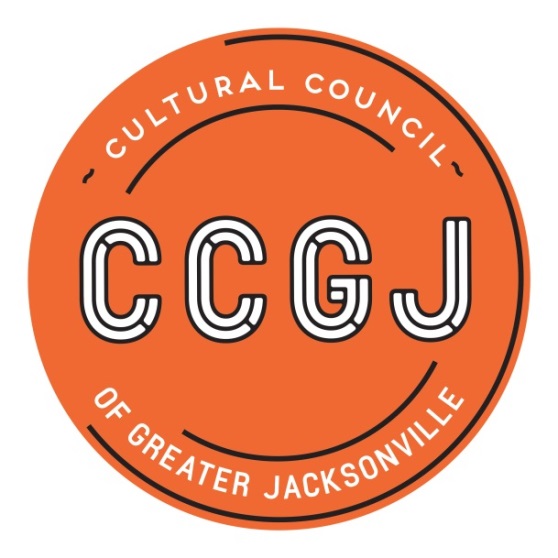 Cultural Service Grant Program (CSGP)CSGP Committee Member - Volunteer DescriptionDescriptionThe Cultural Service Grant Program (CSGP) provides general operating support to Duval County arts and cultural organizations that positively impact quality of life.  CSGP is funded by the City of Jacksonville and administered by the Cultural Council of Greater Jacksonville, Inc.Recommendations for Cultural Service Grant awards to applicant organizations are made by the CSGP Committee to the Cultural Council Board of Directors, which makes the final determination of funding.  The CSGP Committee is comprised of a cross-section of members from Jacksonville’s diverse communities representing racial/ethnic, gender, geographic and age diversity.  Committee members, who are confirmed by the Jacksonville City Council, include a chairperson, three Cultural Council board members, seven community members, and ex-officio liaisons from the Mayor’s Office, City Council and the Cultural Council’s board.  Panelist RequirementsReside in Duval CountyExpress an interest in the impact of art and culture in the communityWilling to participate fully in the CSGP processHave access to, and be able to use, a computer to review grant applications through Internet-based systemAgree to abide by Sunshine, Public Records and Ethics lawsTerm of ServiceOne three-year termRenewable for an additional three-year term(Service occasionally includes completing a resigning committee member’s unexpired term)Time CommitmentOne City Ethics Training workshopApproximately four committee meetings (average:  two hours each) as well as additional ad hoc trainings/meetingsPublic grant hearings (three funding levels; two full days)Reviewing and scoring applications (average:  25 applications)Conducting on-site visits of assigned applicants and writing on-site evaluation reports (average:  two-three on-sites)Making program visits of CSG-funded organizations throughout the yearKey Responsibilities & ExpectationsAttend all committee meetingsAttend and participate in public grant hearingsReview and score grant applications according to CSGP evaluation criteria and using the online grants systemConduct on-site visits of assigned applicants (average:  two-three assigned applicants)Write on-site evaluation reports Make program visits of CSG-funded organizations throughout the year; make effort to learn about arts and cultural sectorTraining and Development SupportOrientation sessionWritten and verbal instructions providedMentoring support available from experienced committee membersOne-on-one support from staffBenefits/Skills DevelopmentGain grantmaking experienceLearn about Duval County’s arts and cultural organizations/sectorParticipate in local arts advocacy efforts